Introduction to Quantum Mechanics And Quantum ComputingNatansh Nnatanshmom2003@gmail.comIntroduction:Quantum computing represents a groundbreaking field that combines the principles of quantum physics with information theory and computer science. In this chapter, we will explore the fundamentals of quantum physics and its relationship with quantum computing. We will delve into the core concepts of quantum mechanics that underpin quantum computing, examine the principles of quantum bits (qubits), and discuss how quantum algorithms can potentially revolutionize various industries.Section 1: Quantum Mechanics BasicsIn this section, we will provide a concise overview of the key principles of quantum mechanics. We will cover wave-particle duality, the uncertainty principle, and the concept of quantum superposition and entanglement. These fundamental quantum phenomena will set the stage for understanding how quantum computing harnesses the unique properties of quantum systems.Section 2: The Birth of Quantum ComputingThis section will trace the origins of quantum computing, from Richard Feynman's initial idea to the groundbreaking concepts put forth by David Deutsch and Peter Shor. We will discuss the motivation behind the development of quantum computers and the challenges faced in building and maintaining quantum systems.Section 3: Quantum Bits (Qubits)Qubits serve as the building blocks of quantum computing. Here, we will explain the difference between classical bits and qubits, the role of quantum entanglement in qubit operations, and the importance of coherence and decoherence in quantum information processing. We will also introduce various physical implementations of qubits, such as superconducting circuits, trapped ions, and topological qubits.Section 4: Quantum Gates and CircuitsSimilar to classical computing, quantum computers utilize quantum gates and circuits to process information. This section will explore common quantum gates, including the Hadamard gate, CNOT gate, and phase gate, and demonstrate how these gates enable quantum algorithms to perform complex tasks efficiently.Section 5: Quantum AlgorithmsQuantum algorithms are at the heart of the potential computational supremacy of quantum computers over classical counterparts. We will discuss the famous quantum algorithms, such as Shor's algorithm for factoring large numbers, Grover's algorithm for unstructured search, and quantum simulation algorithms. Additionally, we will explain the concept of quantum parallelism that allows quantum computers to explore multiple solutions simultaneously.Section 6: Quantum Error CorrectionQuantum systems are sensitive to noise and decoherence, which can lead to errors in computation. This section will introduce the basics of quantum error correction codes and techniques to protect quantum information from the detrimental effects of noise, paving the way for reliable quantum computation.Section 7: Current Challenges and Future ProspectsIn the final section, we will discuss the current state of quantum computing, including the progress made by industry and academic research. We will also address the major challenges that need to be overcome to build large-scale, fault-tolerant quantum computers. Finally, we will explore the potential applications of quantum computing in cryptography, drug discovery, optimization problems, and other areas that can benefit from quantum computational power.Section 1: Quantum Mechanics Basics: Unravelling the Quantum WorldIntroduction:Quantum mechanics is a revolutionary branch of physics that explores the behaviour of matter and energy at the smallest scales, revealing a realm governed by mysterious and counterintuitive principles. It emerged in the early 20th century as a response to the limitations of classical physics, which failed to explain certain phenomena observed in the microscopic world. In this chapter, we embark on a captivating journey through the core principles and enigmatic nature of quantum mechanics, shedding light on the birth of this groundbreaking theory and its profound implications for our understanding of the universe.The Quantum RevolutionAt the turn of the 20th century, the scientific community was grappling with the inadequacies of classical physics in explaining phenomena such as blackbody radiation and the photoelectric effect. In 1900, Max Planck proposed a bold idea to resolve the issue of blackbody radiation: he postulated that energy was not emitted or absorbed continuously but rather in discrete packets or "quanta." This revolutionary concept gave birth to quantum theory and introduced Planck's constant (h), a fundamental constant that governs the relationship between energy and frequency in quantum systems.Building on Planck's work, Albert Einstein made a groundbreaking contribution in 1905 by explaining the photoelectric effect. He proposed that light could be thought of as a stream of discrete particles, later named photons, each carrying a quantum of energy. Einstein's explanation not only provided a compelling resolution to the observed phenomenon but also offered unequivocal evidence for the particle-like behaviour of light. This dual nature of light, both wave-like and particle-like, laid the groundwork for the development of quantum mechanics.1. Blackbody Radiation:One of the first phenomena to defy classical explanations was blackbody radiation—the emission of electromagnetic radiation by a perfectly absorbing object at a given temperature. Classical physics predicted that blackbodies would emit an infinite amount of energy at high frequencies, a discrepancy known as the "ultraviolet catastrophe." This apparent paradox posed a significant challenge to classical physics, threatening its validity at the most fundamental level. In 1900, Max Planck, a German physicist, proposed a radical idea to resolve this problem. He introduced the concept of quantization of energy, suggesting that energy exchange between a blackbody and the radiation field occurs in discrete units or "quanta." Planck postulated that energy is quantized in multiples of a fundamental constant, now known as Planck's constant (h). This revolutionary notion provided an elegant mathematical solution to the ultraviolet catastrophe, successfully explaining the spectral distribution of blackbody radiation.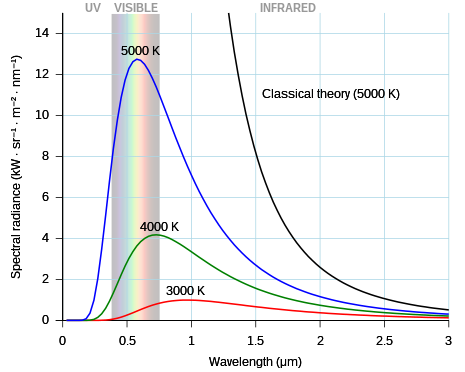 Fig.1: Blackbody radiation intensity vs colour and temperature. The rainbow bar representsvisible light; 5000K objects are "white hot" by mixing differing colours of visible light. To the right is the invisible infrared. Classical theory (black curve for 5000K) fails; the other curves are correct predicted by quantum theories.2. The Photoelectric Effect:Another enigmatic phenomenon that challenged classical physics was the photoelectric effect. When light shines on certain materials, they emit electrons, but only if the light's frequency exceeds a specific threshold value. Classical physics predicted that the kinetic energy of the emitted electrons would increase with the light's intensity, regardless of its frequency. In 1905, Albert Einstein offered a groundbreaking explanation for the photoelectric effect, departing from classical wave-based theories. He proposed that light consists of discrete packets of energy called "photons," each carrying an energy quantum determined by its frequency. Einstein's theory explained why higher-intensity light did not lead to more energetic electrons: the photons' energy is fixed by the light's frequency, not its intensity. Einstein's work cemented the notion of light's dual nature—both particle-like (photons) and wave-like (electromagnetic waves).3. Failure of Classical Mechanics:The quantum revolution further intensified with the discovery of phenomena that classical mechanics could not adequately explain. For instance, the behaviour of atoms and molecules posed challenges that classical physics could not address, particularly in regards to the stability of electron orbits and the spectral lines of elements. Niels Bohr's 1913 model of the hydrogen atom marked a pivotal moment in the development of quantum theory. Bohr introduced quantized energy levels for electrons orbiting the atomic nucleus, postulating that electrons could only occupy specific discrete orbits with well-defined energies. This revolutionary model successfully explained the spectral lines of hydrogen, which previously had no satisfactory classical explanation. Bohr's model laid the foundation for understanding atomic structure and provided further evidence for the necessity of quantum concepts.4. The Birth of Quantum Mechanics:The convergence of these pivotal discoveries and the efforts of brilliant physicists, such as Planck, Einstein, Bohr, Heisenberg, and Schrödinger, culminated in the birth of quantum mechanics in the mid-1920s. Werner Heisenberg formulated matrix mechanics, which described quantum systems using matrices and operators. His work introduced the concept of non-commutativity of physical observables, which led to the Heisenberg Uncertainty Principle—a fundamental limit on the simultaneous measurement of certain pairs of observables. At the same time, Erwin Schrödinger developed wave mechanics, a wave-like description of quantum systems using wave functions governed by the Schrödinger equation. This equation elegantly described the behaviour of quantum particles as waves, linking the formalism of matrix mechanics with wave mechanics and showing their mathematical equivalence. The marriage of matrix mechanics and wave mechanics into a unified theory of quantum mechanics marked a transformative moment in physics. This new theory provided a comprehensive and mathematically consistent framework to describe the behaviour of particles at the atomic and subatomic levels, revolutionizing our understanding of the physical world.The Birth of Quantum TheoryThe 20th century witnessed a convergence of groundbreaking ideas from brilliant minds in physics. In 1913, Niels Bohr presented his model of the hydrogen atom, which incorporated quantized energy levels for electrons in specific orbits around the atomic nucleus. Bohr's model successfully explained the spectral lines observed in hydrogen and marked a significant step forward in understanding atomic structure. In the mid-1920s, two independent approaches to quantum theory emerged: matrix mechanics by Werner Heisenberg and wave mechanics by Erwin Schrödinger. Heisenberg's matrix mechanics described quantum systems using matrices and operators, representing physical quantities and transformations. He formulated the uncertainty principle, which asserts that certain pairs of observables, such as position and momentum, cannot be simultaneously known with absolute precision. Meanwhile, Schrödinger's wave mechanics described quantum systems using wave functions, which evolved according to the Schrödinger equation. This equation captured the behaviour of quantum particles as waves and laid the foundation for understanding quantum dynamics. Remarkably, Heisenberg's and Schrödinger's approaches were shown to be mathematically equivalent, demonstrating that they both provided valid descriptions of quantum phenomena. This led to the unification of the two formalisms into the comprehensive theory of quantum mechanics.1. The Anomalies and Challenges:Classical physics, which had successfully explained the behaviour of macroscopic objects, stumbled upon insurmountable challenges when applied to the microscopic world. The behaviour of atoms, the emission of light from hot objects (blackbody radiation), and the photoelectric effect—where light caused the emission of electrons from certain materials—defied classical explanations. These anomalies hinted at the existence of a realm beyond the reach of classical mechanics and electromagnetism.2. Planck's Quantum of Action:In 1900, the German physicist Max Planck confronted the enigma of blackbody radiation. He proposed an audacious idea: energy is not emitted or absorbed in a continuous manner, but in discrete packets or "quanta." This marked a departure from the continuous energy distribution predicted by classical physics. Planck introduced the Planck constant (h) to quantify the relationship between energy and frequency in these quanta. This concept of quantization laid the cornerstone of quantum theory.3. Einstein's Photon Hypothesis:Albert Einstein, in 1905, further shook the foundations of classical physics with his explanation of the photoelectric effect. Einstein proposed that light consists of discrete packets of energy, later named "photons." Unlike the classical wave theory of light, this particle-like behaviour of light explained why the photoelectric effect depended on the frequency, not the intensity, of light. Einstein's work fundamentally altered the understanding of light and paved the way for the quantum nature of electromagnetic radiation.4. Bohr's Quantum Model of the Atom:Niels Bohr's 1913 quantum model of the hydrogen atom was a pivotal breakthrough. Classical physics failed to explain the stability of atomic structures and the emission spectra of elements. Bohr introduced quantized energy levels for electrons orbiting the nucleus, proposing that electrons could only occupy specific orbits with well-defined energies. This revolutionary model explained the spectral lines observed in hydrogen's emission spectrum, which lacked classical explanations.5. Matrix Mechanics and Wave Mechanics:The quantum revolution gained further momentum with the development of matrix mechanics by Werner Heisenberg and wave mechanics by Erwin Schrödinger. In 1925, Heisenberg introduced matrix mechanics, a mathematical framework that described quantum systems using matrices and operators. He formulated the uncertainty principle, which asserted the limitations on simultaneously measuring certain pairs of properties. Around the same time, Schrödinger developed wave mechanics, a wave-like description of quantum systems using wave functions governed by the Schrödinger equation. This equation elegantly captured the behaviour of quantum particles as waves and linked the formalism of matrix mechanics with wave mechanics.6. The Unification of Quantum Mechanics:The breakthroughs of Heisenberg and Schrödinger were shown to be mathematically equivalent, highlighting the deep unity of quantum mechanics. This realization culminated in the creation of a comprehensive theory that embraced both formalisms, offering a harmonious description of quantum phenomena. The successful merger of matrix mechanics and wave mechanics into a single theoretical framework marked the true birth of quantum mechanics.7. Uncertainty and a New Reality:The combined quantum theory shattered classical determinism and introduced the notion of inherent uncertainty at the microscopic level. The Heisenberg Uncertainty Principle, arising from the non-commutative nature of certain observables, highlighted the limitations of simultaneously measuring certain pairs of properties like position and momentum.Quantum States and Wave FunctionsCentral to quantum mechanics is the concept of quantum states, which represent the complete set of properties characterizing a physical system. Quantum states are described by wave functions, complex-valued mathematical functions that encode the probabilities of finding particles in different states. The wave function's magnitude squared gives the probability density of finding a particle at a particular location. Wave-particle duality is a hallmark feature of quantum mechanics. It suggests that particles, such as electrons and photons, can exhibit both wave-like and particle-like behaviours, depending on the experimental context. The wave-like nature is evident in phenomena like interference and diffraction, while particle-like behaviour manifests in quantized energy levels and discrete measurements. This duality fundamentally challenges classical notions of matter and energy.1. Quantum States: The Essence of Quantum SystemsQuantum states are the bedrock of quantum mechanics, representing the complete set of properties characterizing a quantum system. Unlike classical systems with well-defined states, quantum systems exist in a superposition of states, meaning they can simultaneously possess a combination of multiple properties. This enigmatic quality challenges classical intuitions and sets the stage for the extraordinary capabilities of quantum systems.2. The Wave Function: Quantum's Mathematical EnigmaThe wave function emerges as a mathematical construct that encapsulates a quantum system's behaviour. It is a complex-valued function that encodes the probabilities of finding a particle in different positions or states. In essence, the square of the wave function's magnitude yields the probability density of finding the particle at a specific location. The wave function evolves over time according to the Schrödinger equation, guiding the quantum system's dynamics.3. Probability Amplitudes and Superposition: A Quantum DanceQuantum systems exhibit behaviour that defies classical intuition—superposition. A quantum system can exist in a linear combination of different states simultaneously. Probability amplitudes, complex numbers associated with each state, determine the likelihood of measuring a particular outcome. When multiple states are in superposition, their probability amplitudes interfere, resulting in unique patterns of constructive and destructive interference.4. Wave-Particle Duality: The Essence of Quantum BehaviourThe wave-like nature of particles becomes evident in phenomena like diffraction and interference. Electrons, for instance, display interference patterns when passing through a double-slit experiment, reminiscent of the interference of waves. This wave-particle duality underscores the fundamental departure from classical physics, where particles exhibit both wave-like and particle-like behaviour, depending on the experimental context.5. Quantum Measurement: Collapsing the Wave FunctionCircuit representation of measurement. The two lines on the right hand side represent a classical bit, and the single line on the left hand side represents a qubit.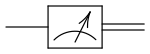 Measurement in quantum mechanics is a transformative act. When we measure a quantum system, its superposition of states collapses into a single definite state. This collapse is inherently probabilistic, guided by the magnitudes of the probability amplitudes associated with each state. The outcome of a measurement is uncertain until the moment of measurement, reflecting the probabilistic nature of quantum reality.6. Quantum Entanglement: Beyond Classical CorrelationsQuantum mechanics introduces another astonishing phenomenon: entanglement. When particles become entangled, their states become correlated in ways that defy classical notions. Measuring the state of one entangled particle instantaneously determines the state of the other, regardless of the distance separating them. This non-local correlation is a striking departure from classical physics and forms the basis of quantum communication and quantum cryptography.The Mathematics of Quantum MechanicsTo fully comprehend quantum phenomena, we must embrace the mathematical formalism underpinning the theory. Quantum mechanics relies on the language of linear algebra, employing complex numbers, vectors, and operators to describe quantum states and transformations. Hilbert space serves as the mathematical framework for quantum mechanics, providing a convenient space for representing quantum states and operators. Quantum states are represented by state vectors in Hilbert space, which are normalized to ensure probabilities sum to unity. Operators play a crucial role in quantum mechanics, as they represent physical quantities and transformations in the theory. Hermitian operators correspond to observable quantities, such as position, momentum, and energy. The time evolution of quantum states is governed by the Schrödinger equation, which describes how quantum systems evolve over time.1. Complex Numbers: The Quantum AlphabetQuantum mechanics introduces the realm of complex numbers, which extend beyond the familiar real numbers. Complex numbers, consisting of a real part and an imaginary part, are essential for describing quantum states and wave functions. They elegantly capture the amplitudes and phases that define the behaviour of quantum systems. Complex numbers not only enable us to mathematically represent the probabilities and behaviours of quantum particles but also lay the groundwork for understanding interference and superposition.2. Vectors and State Spaces: The Quantum CanvasQuantum states find their canvas in the realm of vector spaces. These state spaces, often referred to as Hilbert spaces, provide the mathematical framework for describing the properties and behaviours of quantum systems. State vectors, represented as column matrices, encapsulate the quantum state's properties. The inner product between state vectors measures their overlap and plays a pivotal role in determining probabilities and transition amplitudes.3. Operators: Transforming Quantum StatesOperators are the mathematical tools that allow us to describe transformations and observables in quantum mechanics. Hermitian operators, which are analogous to real-valued matrices, represent physical observables such as position, momentum, and energy. Operators act on state vectors, transforming them within the Hilbert space. Observable quantities are extracted through the expectation values calculated using operators and state vectors.4. Schrödinger Equation: The Quantum DynamicsThe dynamic evolution of quantum states over time is elegantly captured by the Schrödinger equation. This partial differential equation governs the behaviour of quantum systems and describes how the wave function changes as time progresses. The time-dependent Schrödinger equation unveils the underlying wave-like nature of quantum particles and guides their evolution within the probabilistic landscape of quantum mechanics.5. Uncertainty Principle: Boundaries of PrecisionThe mathematical framework of quantum mechanics naturally leads to the uncertainty principle, a cornerstone of the theory. It states that certain pairs of observables, such as position and momentum, cannot be simultaneously measured with arbitrary precision. The uncertainty principle arises from the mathematical properties of non-commuting operators, which unveil the inherent limits of our ability to know certain properties of quantum systems with certainty.6. Quantum Measurement and Probability: Born's RuleThe culmination of quantum mathematics is encapsulated in Born's rule, a fundamental concept in quantum mechanics. This rule determines the probabilities of measuring different outcomes for quantum observables. Born's rule dictates that the probability of obtaining a particular measurement outcome is proportional to the square of the amplitude of the associated state vector component. This probabilistic nature forms the essence of quantum measurement and is the basis for extracting information from quantum systems.Superposition and EntanglementOne of the most striking features of quantum mechanics is superposition, where particles can exist in multiple states simultaneously. This principle allows quantum systems to explore all possible configurations simultaneously, offering a unique advantage for certain computations and searches. Entanglement is another captivating aspect of quantum mechanics. When particles become entangled, their states become correlated in a manner that transcends classical concepts of correlation. Measuring one entangled particle instantaneously affects the state of the other, regardless of the distance between them, leading to non-local correlations. Entanglement is at the heart of quantum information and plays a crucial role in quantum communication and quantum computing.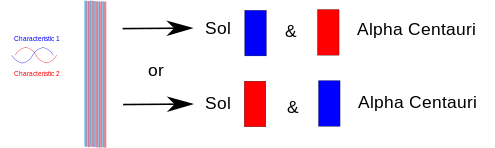 Fig.3: Superposition of two quantum characteristics, and two resolution possibilities1. Superposition: The Quantum Symphony of StatesSuperposition is the hallmark of quantum mechanics, a phenomenon that defies classical notions of exclusivity. In a state of superposition, a quantum system exists in a combination of multiple states simultaneously. This ethereal dance of probabilities allows particles to traverse various paths, occupy diverse energy levels, or embody a myriad of properties all at once. Superposition lays the foundation for the remarkable computational potential of quantum systems, enabling parallel processing that classical computers can only dream of.2. Quantum Interference: Where Waves CollideSuperposition isn't just the coexistence of states; it gives rise to interference—a phenomenon where probability amplitudes combine to produce distinctive patterns of reinforcement and cancellation. In some instances, constructive interference amplifies probabilities, while in others, destructive interference leads to diminished probabilities. This interplay of probability amplitudes paints a breathtaking picture of a quantum reality defined by subtle interferences that guide the behaviour of particles.3. Entanglement: Quantum Connection Beyond Space and TimeEntanglement is perhaps one of the most mind-bending concepts in quantum mechanics. When particles become entangled, their states intertwine in an inseparable manner, irrespective of distance. Even if separated by vast expanses, the measurement of one particle instantaneously determines the state of the other—a phenomenon referred to as "spooky action at a distance," as Einstein famously called it. Entanglement transcends classical correlations and has profound implications for quantum communication, cryptography, and the very nature of reality.4. Bell's Theorem: Putting Entanglement to the TestBell's theorem, formulated by physicist John Bell in the 1960s, introduced a way to test the nature of quantum entanglement experimentally. It presented a challenge to the concept of "local realism," the notion that particles have pre-existing properties regardless of measurement. Bell's inequalities provided a means to distinguish between classical correlations and the non-local correlations predicted by quantum mechanics. Numerous experiments have since confirmed the validity of quantum entanglement and challenged classical notions of reality.5. Applications and Implications: Quantum TechnologiesSuperposition and entanglement offer more than theoretical intrigue—they underpin transformative technologies. Quantum computers leverage superposition to process information in parallel, potentially solving complex problems exponentially faster than classical computers. Quantum cryptography capitalizes on the security offered by entanglement to create unbreakable communication channels. Quantum sensors and imaging devices hold promise in revolutionizing medical imaging, remote sensing, and more.aQuantum Measurement and UncertaintyMeasurement in quantum mechanics is an intricate process with profound implications. When we measure a quantum system, its wave function collapses into one of the possible states, yielding a definite outcome with a probability determined by the squared magnitude of the wave function. This inherently probabilistic nature is a fundamental departure from classical determinism. The Heisenberg Uncertainty Principle is a fundamental aspect of quantum mechanics, stating that certain pairs of observables, such as position and momentum, cannot be simultaneously measured with arbitrary precision. This principle places a fundamental limit on the precision with which we can know certain properties of a quantum system.1. Quantum Measurement: A Dance of ProbabilitiesIn classical physics, measurement is straightforward—the act of observing a system yields a definite value. Quantum mechanics, however, paints a different picture. When we measure a quantum system, its superposition of states collapses into one specific state. This collapse is inherently probabilistic, determined by the probability amplitudes of the various states. This probabilistic nature of measurement highlights the core principle that quantum mechanics deals with probabilities rather than certainties.2. The Observer Effect: Impact of MeasurementMeasurement in the quantum world is not a passive act; it has an active influence on the observed system. The observer effect underscores how measurement disturbs the quantum system, causing it to transition from a superposition of states to a single state. This effect showcases the intertwined relationship between the observer and the observed, challenging classical ideas of a passive and objective observer.3. The Uncertainty Principle: Boundaries of PrecisionCentral to quantum mechanics is the uncertainty principle, a concept that imposes limits on the precision with which certain pairs of complementary observables—like position and momentum—can be simultaneously known. The uncertainty principle is mathematically encapsulated in Heisenberg's inequality, which highlights the intrinsic trade-off between measuring one property with high precision and the resulting uncertainty in the measurement of its conjugate property. This principle uncovers a fundamental aspect of quantum reality—our inability to simultaneously know certain pairs of properties with absolute certainty.4. Consequences of Uncertainty: A Quantum LandscapeThe uncertainty principle has profound implications for the quantum world. It places limitations on our ability to predict the behaviour of particles with absolute precision. It necessitates the probabilistic nature of quantum mechanics and underscores that even in the most controlled environments, there is inherent unpredictability. The principle also sheds light on the delicate balance between our desire for exact knowledge and the natural limitations posed by the probabilistic nature of quantum systems.5. Overcoming Uncertainty: Quantum TechnologiesInterestingly, the uncertainty principle isn't just a limitation; it's also the foundation for quantum technologies. Quantum metrology leverages the uncertainty principle to create more precise measurements than classical methods allow. Quantum sensors, based on the phenomenon of quantum entanglement, have the potential to detect faint signals with unprecedented accuracy. These applications demonstrate that while uncertainty is a fundamental aspect of quantum mechanics, it can also be harnessed for practical benefits.Quantum Mechanics and the FutureQuantum mechanics has not only transformed our understanding of nature but also holds immense promise for technology and future applications. Quantum computing, for instance, harnesses the principles of quantum superposition and entanglement to perform complex computations exponentially faster than classical computers. Quantum cryptography offers a secure means of communication, leveraging the principles of quantum entanglement to detect any potential eavesdropping attempts. As we conclude this introductory chapter, the journey into the quantum world has just begun. Subsequent chapters will delve deeper into the applications of quantum mechanics, exploring quantum computing, quantum information, and the ongoing quest for a unifying theory that combines quantum mechanics and gravity. The enigmas and potential of quantum mechanics continue to captivate scientists and enthusiasts alike, promising a future where the boundaries of human understanding are pushed further than ever before.1. Quantum Technologies: A Paradigm ShiftQuantum mechanics, once confined to the realm of theoretical physics, is now poised to redefine technology. Quantum computing, with its exponential processing power, holds the promise to revolutionize fields ranging from cryptography to drug discovery. Quantum cryptography enables secure communication immune to eavesdropping, and quantum sensors promise unprecedented levels of precision in fields like medical imaging and environmental monitoring. Quantum simulation could transform material design and chemical processes, solving problems that were previously computationally infeasible.2. Quantum Computers: Cracking ComplexityQuantum computers, with their capacity to process multiple possibilities simultaneously, have the potential to solve problems that are beyond the reach of classical computers. Shor's algorithm, for instance, threatens classical encryption methods by factoring large numbers at an unprecedented pace, jeopardizing digital security as we know it. Quantum algorithms also hold the key to optimizing complex systems, predicting market trends, and advancing machine learning.3. Quantum Communication: Unbreakable EncryptionEntanglement, a hallmark of quantum mechanics, enables the creation of unbreakable communication channels. Quantum key distribution (QKD) ensures secure communication by detecting any eavesdropping attempts, as any interference with the quantum states would be immediately apparent. Quantum communication protocols promise to reshape the landscape of secure communication, protecting sensitive data in an increasingly interconnected world.4. Quantum Material Science: Engineering at the Atomic ScaleQuantum mechanics is poised to revolutionize material science by allowing us to simulate and engineer materials at the atomic and molecular level. This could lead to the discovery of novel materials with extraordinary properties, such as superconductors that operate at higher temperatures or materials with enhanced energy storage capabilities. Quantum simulations could unveil new insights into the behaviour of matter, revolutionizing industries from electronics to renewable energy.5. Challenges and Promises: The Path AheadAs promising as quantum mechanics is, it is not without challenges. Quantum systems are inherently sensitive to noise and decoherence, which can lead to errors in computations. Scaling up quantum computers while maintaining their delicate quantum states is a formidable task. Developing robust error correction techniques and building fault-tolerant quantum computers are ongoing challenges. Despite these challenges, research and investment in quantum technologies are flourishing. Governments, academic institutions, and industries worldwide are collaborating to accelerate the development of quantum hardware, algorithms, and applications. The future of quantum mechanics is one of innovation, disruption, and boundless possibilities that extend beyond our current understanding.Section 2: The Birth of Quantum ComputingThe dawn of the 20th century not only witnessed the birth of quantum theory but also sowed the seeds for a revolutionary leap in computation—quantum computing. This section delves into the historical developments, key breakthroughs, and the visionary minds that paved the way for the emergence of quantum computing as a groundbreaking field.1. Prelude: From Quantum Theory to Quantum ComputingThe inception of quantum computing is intricately intertwined with the trajectory of quantum mechanics. As physicists grappled with the strange and counterintuitive behaviour of particles at the quantum level, the realization emerged that these very properties could be harnessed to perform computations beyond the reach of classical computers. Quantum states, with their capacity for superposition and entanglement, presented a tantalizing opportunity to redefine the limits of computation.2. Richard Feynman's Pioneering InsightIn 1982, the eminent physicist Richard Feynman postulated that simulating quantum systems with classical computers would become exponentially difficult as the complexity of the system increased. He introduced the concept of a "quantum computer" as a device that could mimic quantum systems' behaviour naturally, potentially revolutionizing the study of quantum physics itself.3. David Deutsch's Quantum Turing MachineBuilding upon Feynman's ideas, David Deutsch formulated the concept of a quantum Turing machine in the mid-1980s. This hypothetical device would harness the principles of quantum mechanics to perform computations at a level of efficiency that classical computers could never achieve. Deutsch's work laid the theoretical groundwork for quantum algorithms, highlighting that quantum computers could solve certain problems exponentially faster than their classical counterparts.4. Peter Shor's Algorithm and RSA EncryptionThe quantum leap from theory to practical impact came with Peter Shor's discovery of a quantum algorithm in 1994. Shor's algorithm, leveraging quantum properties like superposition and entanglement, could factor large numbers exponentially faster than the most advanced classical algorithms. This breakthrough posed a direct threat to classical cryptography, potentially rendering widely used encryption methods, such as the RSA algorithm, vulnerable to quantum attacks.5. Grover's Algorithm: The Quantum SearcherIn 1996, Lov Grover devised an algorithm that demonstrated quantum computers' advantage in search problems. Grover's algorithm could search through an unsorted database quadratically faster than classical algorithms. While not as immediately disruptive as Shor's algorithm, Grover's work underscored the potential for quantum computers to optimize search tasks, with implications for database management and optimization problems.6. Experimental Milestones: From Theory to RealityQuantum computing's journey from theoretical speculation to practical realization gained momentum in the late 20th century. In 2001, IBM demonstrated the first implementation of a small-scale quantum algorithm on a 7-qubit quantum computer. This marked the early stages of translating quantum theory into tangible computational power. Subsequent years witnessed the rise of numerous experimental platforms, such as ion trap, superconducting qubits, and topological qubits, each vying to create stable qubits and extend the reach of quantum computation.7. Quantum Supremacy and BeyondA landmark moment arrived in 2019 when Google claimed to achieve "quantum supremacy." Their quantum processor, named Sycamore, completed a task faster than the world's most advanced classical supercomputer could. While the specific task was chosen to demonstrate quantum advantage rather than practical utility, this milestone showcased the potential of quantum computing to tackle problems intractable for classical computers.Section 3: Quantum Bits (Qubits)1. Quantum vs. Classical Bits: A Paradigm ShiftThe foundation of classical computers rests upon bits, the smallest units of data that can represent either a 0 or a 1. Quantum bits, or qubits, are the quantum counterparts to classical bits. However, qubits introduce a paradigm shift by embracing the principles of superposition and entanglement. Superposition allows qubits to exist in a linear combination of both 0 and 1 states simultaneously. This unique property enables quantum computers to process an extraordinary amount of information in parallel, providing an advantage in solving specific problems.2. Superposition: The Qubit's Split PersonalitySuperposition, a cornerstone of quantum mechanics, has profound implications for qubits. A qubit can exist not only as a 0 or 1 but also in a combination of these states. This is akin to a spinning coin appearing as both heads and tails at the same time, but with different probabilities. The power of superposition lies in its ability to perform multiple calculations concurrently, offering a quantum computer the potential to explore a vast solution space more efficiently than a classical computer.3. Entanglement: Quantum Correlations Beyond BeliefEntanglement, another quantum phenomenon, elevates qubits beyond classical information carriers. When two or more qubits become entangled, their states become intertwined, and measuring the state of one qubit instantaneously determines the state of the others, regardless of the distance separating them. This non-local correlation challenges classical intuition and is a key resource for quantum computing. Entanglement enhances computational efficiency and facilitates communication between quantum systems, laying the foundation for secure quantum cryptography.4. Challenges of Qubit Manipulation: Fragility and DecoherenceWhile qubits hold immense potential, they are also exceptionally fragile. Qubits are highly susceptible to environmental interactions, such as temperature fluctuations and electromagnetic radiation, which can disrupt their delicate quantum states. This phenomenon, known as decoherence, poses a significant challenge in building and maintaining stable qubits for computation. Researchers are developing strategies to mitigate decoherence, including advanced error correction techniques and efficient qubit cooling methods.5. Implementing Qubits: Various Physical PlatformsQuantum computers are realized through diverse physical platforms, each with its advantages and challenges. Superconducting qubits are based on tiny circuits that carry electrical current without resistance when cooled to extremely low temperatures. Ion trap qubits use trapped ions manipulated by lasers to encode and process information. Topological qubits, a relatively new approach, focus on encoding qubits in topologically protected states, which are more robust against decoherence. Each platform presents unique technical considerations and trade-offs, shaping the trajectory of quantum computing development.6. Quantum Gates and Operations: Building Quantum CircuitsQuantum gates are the fundamental building blocks of quantum circuits, akin to classical logic gates. Quantum gates manipulate qubits by performing operations that exploit their quantum properties. For instance, the Hadamard gate places a qubit in superposition, and the Controlled-NOT (CNOT) gate entangles two qubits. Quantum algorithms are constructed by skillfully combining sequences of these gates to achieve specific computational tasks, such as factoring large numbers or simulating quantum systems.7. Quantum Error Correction: Guarding Against DecoherenceQuantum error correction is a pivotal field in quantum computing that addresses the inherent vulnerability of qubits to errors caused by decoherence and other noise sources. Sophisticated error correction codes and protocols are developed to detect and rectify errors without destroying the quantum information. These codes involve encoding qubits redundantly to provide fault-tolerant storage and manipulation. Quantum error correction is essential for scalable quantum computation, enabling the construction of reliable and accurate quantum computers.Section 4: Quantum Gates and CircuitsAt the heart of quantum computing lies a complex interplay of quantum gates and circuits, akin to the logic gates and circuits of classical computing. This section delves into the intricate world of quantum gates, their role in manipulating qubits, and the construction of quantum circuits that orchestrate these gates to perform complex computations.1. Quantum Gates: The Building Blocks of Quantum ComputationQuantum gates are the fundamental operations that manipulate qubits' states, analogous to the logical operations performed by classical logic gates. These gates are the tools through which quantum algorithms transform input qubits into meaningful output states. Unlike classical gates, quantum gates must navigate the principles of superposition and entanglement, making their design and behaviour profoundly different and often counterintuitive.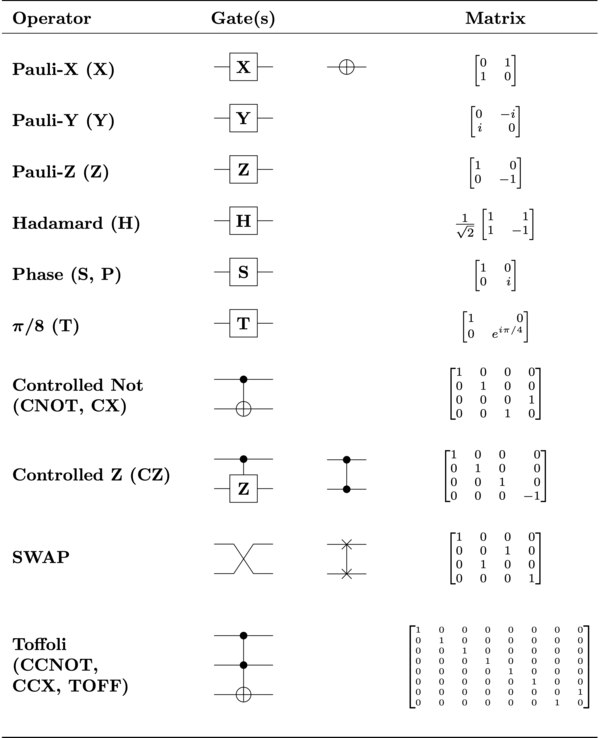 Fig.4: Examples of Quantum gates2. Single-Qubit Gates: Navigating SuperpositionSingle-qubit gates operate on a single qubit, altering its state while preserving the entanglement or superposition properties. The Hadamard gate, for instance, places a qubit in a superposition of its 0 and 1 states, a fundamental operation for generating quantum parallelism. The Pauli-X, Pauli-Y, and Pauli-Z gates, inspired by Pauli matrices, perform rotations around the x, y, and z axes of the Bloch sphere, respectively, enabling versatile manipulations of qubit states.3. Multi-Qubit Gates: Cultivating EntanglementMulti-qubit gates facilitate interactions between multiple qubits, fostering entanglement and enabling complex quantum computations. The Controlled-NOT (CNOT) gate is a pivotal two-qubit gate that entangles two qubits based on the control and target qubits' states. The CZ (Controlled-Z) gate generates a phase shift in the target qubit's state if the control qubit is in the |1⟩ state. These gates serve as the foundation for constructing entanglement, a key resource in quantum algorithms.4. Quantum Circuits: Orchestrating Quantum OperationsQuantum circuits are the architectural blueprints that sequence and coordinate quantum gate operations to achieve desired computational tasks. Quantum circuits consist of rows of qubits connected by lines that indicate gate operations' sequences. A quantum algorithm's design involves selecting appropriate gates, determining their order, and orchestrating their interactions to manipulate qubits and yield specific outputs. Quantum gates are fundamental operations that manipulate qubits' quantum states in quantum computing. They play a crucial role in constructing quantum algorithms and performing quantum computations. Here are some different types of quantum gates:Pauli Gates: X, Y, Z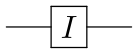 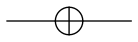 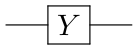 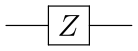 Pauli gates are single-qubit gates named after Wolfgang Pauli. They induce rotations around the x, y, and z axes of the Bloch sphere, altering the qubit's state while preserving the probabilities. These gates are vital for manipulating qubit states and creating superposition. The gates are as follows:Pauli-X Gate: Flips the qubit's state from |0⟩ to |1⟩ and vice versa. Mathematically, it's represented as: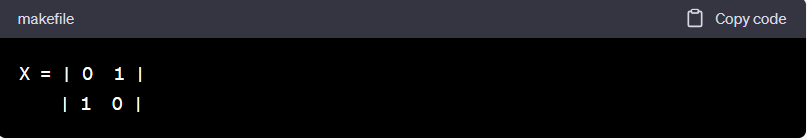 Pauli-Y Gate: Combines a bit-flip and a phase-flip. It transforms |0⟩ to -i|1⟩ and |1⟩ to i|0⟩: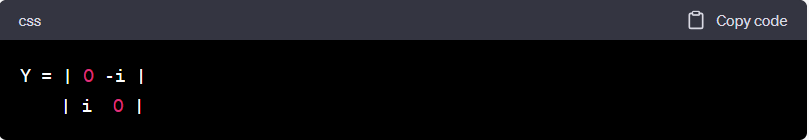 Pauli-Z Gate: Induces a phase flip, altering the sign of |1⟩: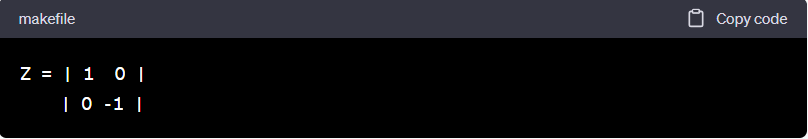 2. Hadamard GateThe Hadamard gate is a single-qubit gate that places a qubit in a superposition state. It transforms |0⟩ to (|0⟩ + |1⟩) / √2 and |1⟩ to (|0⟩ - |1⟩) / √2. Mathematically: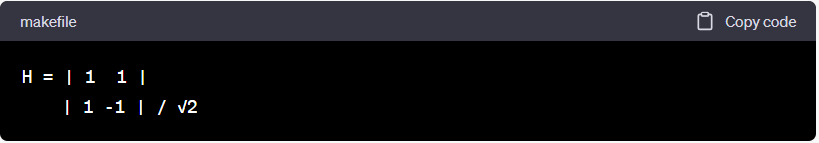 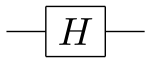 Circuit representation of Hadamard gate3. CNOT Gate (Controlled-NOT)The CNOT gate is a two-qubit gate. It performs a NOT operation on the target qubit if and only if the control qubit is in the |1⟩ state. It's a fundamental gate for creating entanglement between qubits.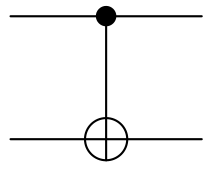 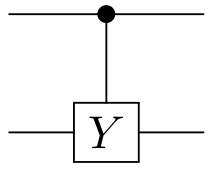 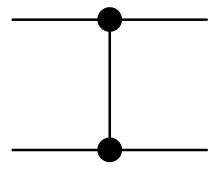 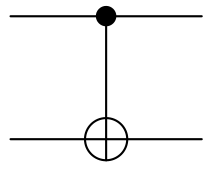 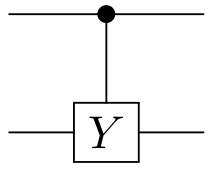 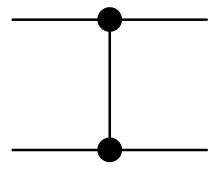 Circuit diagrams of controlled Pauli gates (from left to right): CNOT (or controlled-X), controlled-Y and controlled-Z.4. T Gate (π/8 Gate)The T gate is a single-qubit gate that introduces a phase shift of π/4 (45 degrees) to the |1⟩ state. It's an essential building block for constructing more complex quantum gates.5. SWAP GateThe SWAP gate is a two-qubit gate that swaps the states of two qubits. It's useful for reordering qubits' states and for certain quantum algorithms.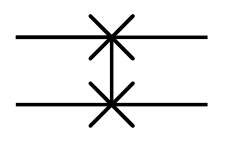 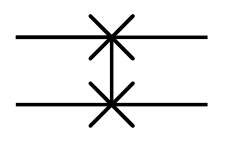              Circuit representation of swap gate 6. Controlled Phase Gate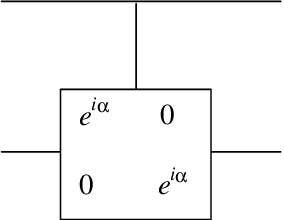 This gate introduces a phase shift to the target qubit if and only if the control qubit is in the |1⟩ state. It's denoted by the symbol R<sub>φ</sub>, where φ represents the phase angle.7. Toffoli Gate (CCNOT)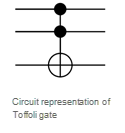 The Toffoli gate is a three-qubit gate that performs a NOT operation on the target qubit if and only if both control qubits are in the |1⟩ state. It's essential for classical reversible computing and quantum error correction.8. Fredkin Gate (CSWAP)The Fredkin gate is a three-qubit gate that swaps the states of two target qubits if and only if the control qubit is in the |1⟩ state. It's used in reversible computation and quantum communication protocols.9. Quantum Fourier Transform (QFT) GatesThe QFT gates are a family of gates used to perform the quantum Fourier transform, a crucial operation in many quantum algorithms, including Shor's algorithm for factoring large numbers.These are just a few examples of the many quantum gates that researchers have developed to manipulate qubits in quantum computation. Each gate plays a distinct role in performing quantum operations and building quantum algorithms, contributing to the transformative power of quantum computing.Section 5: Quantum Algorithms: Unlocking Quantum AdvantageQuantum algorithms represent the driving force behind the transformative potential of quantum computing. These algorithms leverage the unique properties of qubits, such as superposition and entanglement, to solve problems with unparalleled efficiency and address challenges that have eluded classical computers. In this section, we delve into the world of quantum algorithms, exploring their fundamental principles, key algorithms, and the revolutionary impact they promise to bring to various domains.1. Quantum Parallelism: The Engine of Quantum AlgorithmsAt the heart of quantum algorithms lies the concept of quantum parallelism. Unlike classical bits that can exist in only one state (0 or 1), qubits can exist in a superposition of both states simultaneously. This property enables quantum algorithms to explore multiple potential solutions in parallel, drastically reducing the number of steps needed to solve certain problems.2. Shor's Algorithm: Factoring Large NumbersShor's algorithm, a hallmark of quantum algorithms, showcases the potential for quantum computers to break classical barriers. Classically, factoring large numbers into their prime factors is a time-consuming task, forming the basis for cryptographic schemes like RSA. Shor's algorithm leverages the periodicity properties of quantum systems to factorize large numbers exponentially faster than classical algorithms. This breakthrough algorithm has far-reaching implications for cryptography and digital security.3. Grover's Algorithm: Quantum Search EnhancementGrover's algorithm is a quantum search algorithm that can locate a specific item in an unsorted database significantly faster than classical counterparts. By iteratively amplifying the probability of finding the correct solution, Grover's algorithm achieves a quadratic speedup compared to classical search algorithms. Although not as dramatic as Shor's algorithm, Grover's algorithm underscores quantum computing's potential for optimization and search tasks.4. Quantum Simulation: Solving Complex Physical SystemsQuantum computers offer a unique advantage in simulating complex quantum systems that are practically intractable for classical computers. Quantum simulation algorithms enable researchers to study molecular interactions, material properties, and quantum dynamics with unparalleled precision. This has profound implications for fields such as chemistry, physics, and materials science, potentially accelerating drug discovery and understanding quantum phenomena.5. Quantum Machine Learning: Enhancing Data AnalysisQuantum machine learning algorithms combine the power of quantum computation with machine learning techniques. These algorithms promise to outperform classical machine learning algorithms on certain tasks, particularly in scenarios where processing vast amounts of data is crucial. Quantum machine learning could revolutionize fields like optimization, data analysis, and pattern recognition.6. Quantum Annealing AlgorithmsQuantum annealing algorithms are designed to find the global minimum of complex optimization problems. These algorithms leverage quantum annealers, specialized quantum devices, to explore the energy landscape of a problem and settle into the lowest-energy state. Quantum annealing is particularly useful for tackling optimization problems in fields like logistics, finance, and operations research.7. Quantum Error Correction AlgorithmsQuantum error correction algorithms are essential for preserving the integrity of quantum information in the presence of errors caused by decoherence and noise. These algorithms encode qubits redundantly and employ error-detecting codes to rectify errors without compromising the quantum state. Quantum error correction is a foundational component for building fault-tolerant quantum computers.8. Quantum Approximate Optimization Algorithm (QAOA)QAOA is a hybrid quantum-classical algorithm used to solve combinatorial optimization problems. It leverages the power of quantum computing to explore potential solutions while utilizing classical optimization techniques to refine the results. QAOA has applications in fields like logistics, graph theory, and finance.9. Quantum Fourier Transform and Period Finding AlgorithmsThese algorithms, closely related to Shor's algorithm, involve performing a quantum Fourier transform to find periodicities in quantum states. They have applications in tasks like integer factorization, discrete logarithm problems, and signal processing.10. Quantum Walk AlgorithmsQuantum walks are quantum analogs of classical random walks. Quantum walk algorithms explore the behaviour of quantum particles on a graph, offering advantages in certain search and optimization problems. They have applications in optimization, network analysis, and quantum simulations.These are just a few examples of the diverse range of quantum algorithms that researchers are developing. Each type of algorithm exploits quantum properties in distinct ways, highlighting quantum computing's potential to revolutionize computation across various domains.11. Quantum Supremacy and BeyondQuantum supremacy, the point at which a quantum computer outperforms classical computers in a specific task, is a significant milestone on the path of quantum algorithms' development. Google's claim of quantum supremacy in 2019 marked a watershed moment. However, the journey doesn't end there. The focus now shifts to refining quantum algorithms, improving error correction techniques, and developing hybrid quantum-classical algorithms that harness the strengths of both paradigms.12. Ethical and Societal ImplicationsAs quantum algorithms advance, they bring ethical and societal considerations to the forefront. Quantum computers have the potential to break current cryptographic methods, raising concerns about data security and privacy. Additionally, quantum algorithms could impact fields like optimization, finance, and artificial intelligence, potentially reshaping industries and job markets.Section 6: Quantum Error Correction: Protecting Quantum InformationQuantum error correction is a pivotal area of research within quantum computing, addressing the challenge of preserving the delicate quantum states that qubits represent. As quantum systems are susceptible to decoherence and errors caused by their interaction with the environment, quantum error correction strategies are essential for building reliable and scalable quantum computers. In this section, we delve into the intricacies of quantum error correction, exploring its principles, codes, and the innovative techniques developed to safeguard the integrity of quantum information.1. The Fragile Nature of Quantum InformationQuantum information is exceptionally fragile due to its sensitivity to external influences. Qubits can lose their quantum properties through interactions with heat, electromagnetic radiation, and other environmental factors. This vulnerability poses a significant hurdle to the practical implementation of quantum computers for large-scale computations.2. Quantum Decoherence and ErrorsDecoherence refers to the loss of quantum coherence—the interference between different quantum states. Quantum systems can transition from superposition states to classical mixtures due to interactions with their surroundings. These transitions introduce errors that, if left unchecked, can undermine the accuracy of quantum computations.3. Quantum Error Correction CodesQuantum error correction codes form the backbone of quantum error correction strategies. These codes encode qubits redundantly, creating quantum states that are less susceptible to errors. Popular codes include the Shor code, the Steane code, and the surface code. These codes add redundancy by using multiple qubits to represent a single logical qubit, enabling the detection and correction of errors.4. The Quantum Error Correction ProcessQuantum error correction involves a sequence of steps: encoding, error detection, and error correction. During encoding, logical qubits are transformed into encoded qubits using quantum error correction codes. Error detection involves monitoring the encoded qubits for any errors or decoherence. If an error is detected, error correction operations are applied to restore the qubits to their original state.5. Fault-Tolerant Quantum GatesFault-tolerant quantum gates are designed to perform gate operations while minimizing the impact of errors. These gates are constructed in such a way that errors occurring during gate operations are identified and corrected without compromising the overall computation. Fault-tolerant gates are a cornerstone of building large-scale, reliable quantum computers.6. Quantum Error Correction AlgorithmsQuantum error correction algorithms involve sophisticated techniques for identifying errors and determining the necessary correction operations. Algorithms like the Minimum Weight Perfect Matching (MWPM) algorithm and the Majority Logic Decoding algorithm play vital roles in identifying and correcting errors in quantum codes.7. Challenges and Future DirectionsQuantum error correction faces challenges like the overhead introduced by redundant qubits, error propagation, and the susceptibility of qubits to correlated errors. Researchers are exploring advanced error correction techniques, hybrid approaches that combine classical and quantum error correction, and developing new error models for different quantum hardware platforms.8. Quantum Error Correction and Quantum HardwareDifferent types of quantum hardware platforms, such as superconducting qubits, trapped ions, and topological qubits, introduce unique error sources. Quantum error correction strategies must be tailored to the specific characteristics and challenges of each platform to effectively preserve quantum information.Section 7: Current Challenges and Future Prospects: Navigating the Quantum FrontierAs quantum computing advances, it faces a spectrum of challenges that must be overcome to realize its transformative potential. In this section, we delve into the present landscape of quantum computing, examining the technical, theoretical, and practical hurdles that researchers and engineers are addressing. We also explore the tantalizing prospects that await in the quantum realm, painting a portrait of the future possibilities and the profound impact quantum computing could have on various industries and our understanding of computation itself.1. Quantum Hardware RealizationCurrent quantum hardware faces a host of challenges, including qubit stability, gate fidelity, and error rates. Developing qubits that can maintain quantum coherence for extended periods and perform accurate gate operations remains a formidable task. Researchers are exploring various qubit technologies, such as superconducting circuits, trapped ions, and topological qubits, to improve qubit quality and coherence times.2. Scalability and Error CorrectionBuilding large-scale, fault-tolerant quantum computers is a complex endeavor. The overhead introduced by error correction codes and the need for fault-tolerant gates can hinder scalability. Developing error-resilient quantum hardware, optimizing error correction techniques, and achieving breakthroughs in fault-tolerant quantum gates are critical to building practical quantum computers with thousands of qubits.3. Quantum Algorithms and ApplicationsWhile quantum algorithms demonstrate remarkable potential, their implementation and performance on real quantum hardware remain a challenge. Mapping quantum algorithms onto specific quantum hardware and addressing hardware-specific limitations are ongoing endeavours. Developing hybrid quantum-classical algorithms that harness the strengths of both paradigms is another avenue of research to enhance the applicability of quantum computing.4. Quantum Software DevelopmentAs quantum computing evolves, so does the need for robust and user-friendly quantum software development tools. Designing quantum algorithms, simulating quantum circuits, and optimizing quantum code for specific hardware platforms demand sophisticated software infrastructure. Bridging the gap between quantum physicists, algorithm designers, and software engineers is crucial for accelerating quantum software development.5. Quantum Supremacy and ValidationWhile Google's claim of quantum supremacy marked a milestone, the debate over its true significance continues. Validating quantum supremacy claims requires demonstrating a clear advantage of quantum computers over classical computers in relevant tasks. Establishing standardized benchmarks and validation protocols for quantum supremacy is a topic of ongoing research.6. Quantum Cryptography and SecurityQuantum computing's potential to break classical cryptographic methods raises concerns about data security and privacy. Quantum cryptography, particularly quantum key distribution (QKD), offers a solution to secure communication against quantum attacks. Implementing practical and scalable quantum cryptographic protocols remains a challenge, requiring a delicate balance between theory and implementation.7. Quantum Education and WorkforceThe development of quantum technologies necessitates a skilled workforce capable of understanding quantum mechanics, programming quantum computers, and designing quantum algorithms. Establishing comprehensive quantum education programs, fostering collaboration between academia and industry, and nurturing a diverse and interdisciplinary quantum community are essential for shaping the quantum workforce.8. Societal and Ethical ImplicationsAs quantum computing progresses, its societal and ethical implications come to the forefront. Quantum computers could revolutionize fields like optimization, cryptography, and artificial intelligence, potentially reshaping industries and socioeconomic landscapes. Addressing concerns related to privacy, data security, intellectual property, and access to quantum technologies is essential.9. The Quantum Future: Innovations and TransformationsDespite the challenges, the quantum future brims with possibilities. Quantum computers could revolutionize drug discovery, materials science, finance, logistics, and more. They could enable breakthroughs in optimization, simulation, and machine learning. The exploration of new physics, quantum simulations of fundamental particles, and the discovery of novel quantum states are also on the horizon.10. Conclusion: Navigating the Quantum FrontierThe journey into the quantum frontier is characterized by both challenges and unprecedented opportunities. As researchers and engineers address the technical obstacles, quantum computing inches closer to practical applications. The convergence of quantum hardware development, algorithmic breakthroughs, and cross-disciplinary collaborations will shape the trajectory of quantum computing's evolution. Ultimately, the challenges faced today pave the way for a quantum future that could redefine computation, revolutionize industries, and deepen our understanding of the quantum fabric of the universe.Conclusion: Navigating the Quantum FrontierIn this chapter, we embarked on a journey through the captivating realms of quantum physics and quantum computing, unveiling the interplay between the two disciplines that promises to reshape the future of computation. We explored the intricate dance of quantum particles, the enigmatic duality of waves and particles, and the paradoxical world of superposition and entanglement. These quantum phenomena laid the foundation for the astonishing possibilities that quantum computing offers. From the inception of quantum computing as a mere idea to the intricate developments that have pushed the boundaries of our understanding, we witnessed the birth and evolution of this groundbreaking field. We observed the emergence of qubits—the quantum counterparts to classical bits—each qubit's delicate coherence holding the promise of immense computational power. The exploration of quantum gates and circuits illustrated how quantum computers process information, leveraging the surreal capabilities of qubits. We delved into the world of quantum algorithms, unlocking their power to solve complex problems exponentially faster than their classical counterparts. Shor's algorithm revealed the potential to crack the enigma of large number factorization, while Grover's algorithm unveiled the art of unstructured search with quantum parallelism as its guiding light. However, with great power comes great responsibility. We examined the vulnerabilities of quantum systems to errors and decoherence, leading us to the realm of quantum error correction. By embracing redundancy and ingenious coding schemes, researchers strive to shield quantum information from the unpredictable influences of the quantum environment. Yet, even as we stand on the precipice of quantum supremacy, challenges remain on the path ahead. Quantum hardware requires relentless refinement, scalability, and fault tolerance to transform from experimental prototypes to practical tools. Quantum algorithms and their practical implementations await harmonious fusion, and the ethical considerations of quantum cryptography beckon us to tread carefully. As we conclude this chapter, we peer into the quantum frontier and envision a future rich with promise. Quantum computing's capacity to revolutionize cryptography, optimize logistics, simulate quantum systems, and propel machine learning hints at a paradigm shift in how we approach problems and innovation. Just as classical computers transformed the landscape of human endeavour, quantum computers stand poised to elevate our capabilities to new heights, ushering in an era of discovery, transformation, and endless possibilities that lie beyond the classical limits of computation.References:https://www.investopedia.com/terms/q/quantum-computing.asphttps://www.ibm.com/topics/quantum-computinghttps://scienceexchange.caltech.edu/topics/quantum-science-explained/quantum-computing-computershttps://scholar.harvard.edu/files/david-morin/files/waves_quantum.pdfhttps://www.britannica.com/science/quantum-mechanics-physicshttps://www.wired.com/story/wired-guide-to-quantum-computing/